УДК 744.4:69:006.354                                               Группа Ж01ГОСУДАРСТВЕННЫЙ СТАНДАРТ СОЮЗА ССРСИСТЕМА ПРОЕКТНОЙ ДОКУМЕНТАЦИИ ДЛЯ СТРОИТЕЛЬСТВАСВЯЗЬ И СИГНАЛИЗАЦИЯРАБОЧИЕ ЧЕРТЕЖИГОСТ 21.603-80 ГОСУДАРСТВЕННЫЙ КОМИТЕТ СССР ПО ДЕЛАМ СТРОИТЕЛЬСТВА РАЗРАБОТАН Министерством промышленности средств связиИСПОЛНИТЕЛИ: В.В. Зелионко (руководитель темы); Р.Ю. Гуревич; Л. Е. Курзакова; Н. Ф. МарковаВНЕСЕН Министерством промышленности средств связи зам. министра Г.И. ВасильевУТВЕРЖДЕН И ВВЕДЕН В ДЕЙСТВИЕ Постановлением Государственного комитета СССР по делам строительства от 31 октября 1980 г. №172ГОСУДАРСТВЕННЫЙ СТАНДАРТ СОЮЗА ССРСистема проектной документации для строительстваСВЯЗЬ И СИГНАЛИЗАЦИЯ 			ГОСТРабочие чертежи					21.603-80System of building design documents Communication and signalling. Working drawings.Постановлением Государственного комитета СССР по делам строительства от 31 октября 1980 г. № 172 срок введения установлен с 01.07 1981 г.Несоблюдение стандарта преследуется по законуНастоящий стандарт устанавливает состав и правила оформления рабочих чертежей и сигнализации для предприятий, зданий и сооружений всех отраслей промышленности и народного хозяйства.1. ОБЩИЕ ПОЛОЖЕНИЯ1.1. Рабочие чертежи связи и сигнализации выполняют в соответствии с требованиями настоящего стандарта и других стандартов системы проектной документации для строительства. 1.2. В состав рабочих чертежей связи и сигнализации входят: рабочие чертежи, предназначенные для производства монтажных работ (основной комплект рабочих чертежей марки СС); чертежи общих видов нестандартных (нетиповых) конструкций; ведомость потребности в материалах.1.3. В состав основного комплекта рабочих чертежей марки СС включают: общие данные по рабочим чертежам;спецификацию;схемы систем связи и сигнализации (далее именуются системами);планы систем.1.4. Основной комплект рабочих чертежей марки CС допускается расчленять на части по признакам, установленным ГОСТ 21.101—79, и по следующим дополнительным признакам: по видам связи и сигнализации;по составным частям систем связи и сигнализации (например: станционная часть, линейная часть, наружные и внутренние сети); по зданиям и сооружениям.В этом случае в обозначение основных комплектов рабочих чертежей к марке СС следует добавлять порядковый номер, например, СС1, СС2.1.5. Графические изображения оборудования, устройств, кабелей, проводов и других элементов систем на схемах и планах выполняют в соответствии с ГОСТ 2.701—76.На схемах и планах систем, включающих изображения нескольких одинаковых элементов (например: расположение сетей в помещениях, подключение проводов, аналогичная установка оборудования), допускается выполнять полное изображение одного элемента, а остальное — упрощено со ссылкой на полное изображение. Пример выполнения схемы расположения с повторяющимися элементами сети приведен на черт. 1.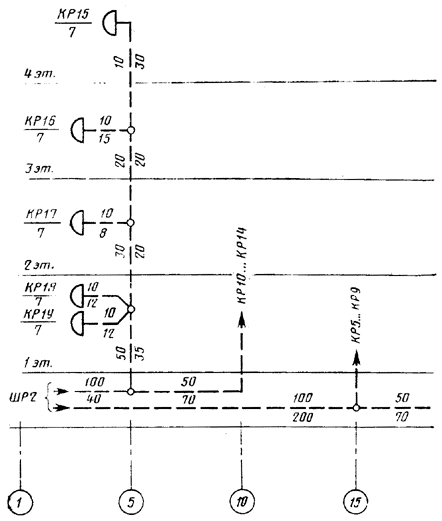 Схема расположения сетей по осям 10 и 15 аналогична расположению сети, показанной по оси 5.Черт. 12. ОБЩИЕ ДАННЫЕ ПО РАБОЧИМ ЧЕРТЕЖАМ2.1. В общих указаниях, которые входят в состав общих данных по рабочим чертежам марки СС, в дополнение к сведениям, предусмотренным ГОСТ 21.102—79, приводят: схемы, разъясняющие основные принципы организации связи и сигнализации на объекте (при необходимости);особые требования к системам (например: обеспечение взрывобезопасности, кислотостойкости);требования к монтажу систем.3. СПЕЦИФИКАЦИЯ3.1. Спецификацию выполняют по форме 1, приведенной на черт. 2.3.2. Спецификация состоит из разделов, наименование которых определяется видами связи и сигнализации. Наименование каждого раздела указывают в виде заголовка в графе “Наименование” и подчеркивают. 3.3. Запись элементов в каждом разделе производят в следующей последовательности: станционное оборудование; линейное оборудование; абонентские устройства; установочные изделия и разъемы; кабели и провода.Конструкция и монтажные изделия, а также материалы записывают отдельными разделами после разделов по видам связи.В спецификацию не включают вспомогательные монтажные изделия и материалы. 3.4. В графах спецификации указывают:в графе “Марка, поз.” — условные марки или позиции элементов, принятые в рабочих чертежах связи и сигнализации;в графе “Обозначение” — обозначения основных документом или технических условий на записываемые в спецификацию элементы (допускается, при необходимости, указывать наименование завода — изготовителя этих элементов);в графе “Наименование” — наименования и обозначения элементов в соответствии основной надписью на основных документах или принятые в стандартах на эти элементы;в графе “Кол.” — количество элементов по рабочим чертежам связи и сигнализации;в графе “Примечание” — дополнительные сведения, относящиеся к записанным в спецификацию элементам.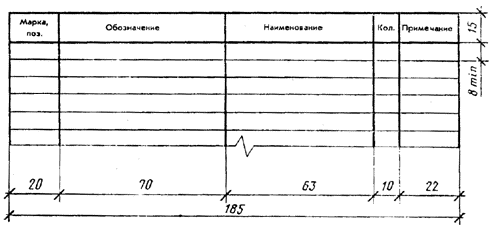 Черт. 24. СХЕМЫ СИСТЕМ4.1. Общие требования4.1.1. Схемы систем выполняют в соответствии с требованиями ГОСТ 2.701—76, ГОСТ 2.702—75 и настоящего стандарта.4.1.2. В зависимости от видов связи и сигнализации в составе основного комплекта рабочих чертежей марки СС разрабатывают:схемы функциональные сетей телефонной связи; схемы или таблицы (монтажные) соединений; схемы расположения сетей;схемы расположения телефонной канализации; схемы расположения устройств.4.1.3. Допускается на схемах применять буквенные или буквенно-цифровые обозначения кабелей и проводов для определения их функциональной принадлежности к виду связи.4.2. Схемы функциональные сетей телефонной связи4.2.1. Схемы функциональные разрабатывают на станционную часть телефонной сети. На схеме изображают:ступени искания автоматической телефонной станции;съемные приборы устанавливаемых стативов с указанием их количества;выходы на другие станции и коммутаторные установки с указанием количества межстанционных соединительных линий в каждом направлении.Для координатных станций на схеме приводят таблицы направлений, включаемых в поля группового искания (черт. 3 и 4).Черт. 3Черт. 44.3. Схемы или таблицы (монтажные) соединений4.3.1. Схемы или таблицы соединений разрабатывают на станционную часть систем.4.3.2. В схемах или таблицах соединений допускается приводить сведения о трассах и способах прокладки кабелей.4.3.3. При разработке коммутационных соединений оборудования в дополнение к схемам или таблицам соединений допускается разрабатывать схемы или таблицы подключений. 4.4. Схемы расположения сетей 4.4.1. Схемы расположения сетей разрабатывают на линейную часть системы.4.4.2. На схеме расположения сетей указывают: оборудование, его тип;кабели и провода, их марки и длины в метрах, муфты кабельные;таблицы занятости кабелей;номера или наименования зданий (сооружений) по генеральному плану.Оборудованию íà схемах расположения допускается присваивать буквенно-цифровые обозначения.4.4.3. Схему расположения телефонной сети допускается разделять на схему расположения магистральной сети и схему расположения распределительной сети.4.4.4. На схеме расположения магистральной сети указывают линейную часть кросса телефонной станции, телефонные распределительные шкафы, магистральные кабели, кабели передач между шкафами и кабели прямого распределения (черт. 5.)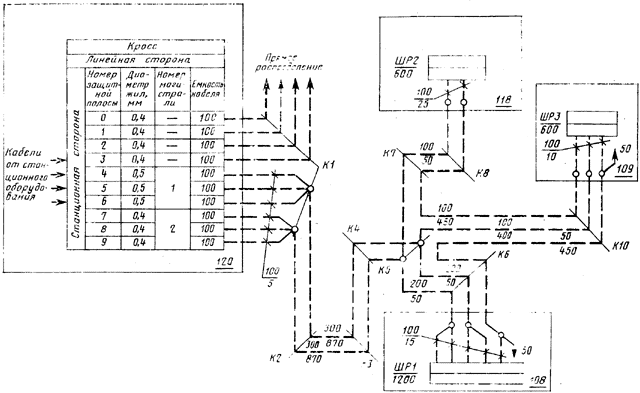 Черт. 5К схеме выполняют таблицы занятости кабелей, в которых указывают:количество абонентских устройств по видам связи; количество занятых пар;принятую емкость кабеля на данном участке в парах; процент запаса емкости кабеля.4.4.5. Схему расположения распределительной сети разрабатывают на каждый шкафной район, здание или сооружение.4.4.6. На схеме расположения распределительной сети шкафного района (черт. 6) приводят сведения в соответствии с п. 4.4.2. В таблице указывают данные о распределении и занятости боксов в шкафу (например, расположение и нумерацию магистральных, распределительных боксов и адрес прокладки кабеля).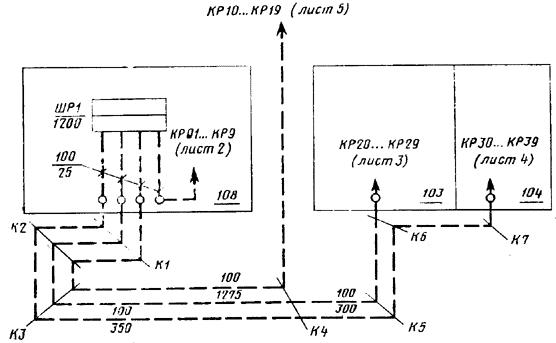 Черт. 64.4.7. Распределительные сети на схемах расположения указывают от распределительных шкафов или ввода в здание (сооружение) до оконечных распределительных устройств (черт. 7).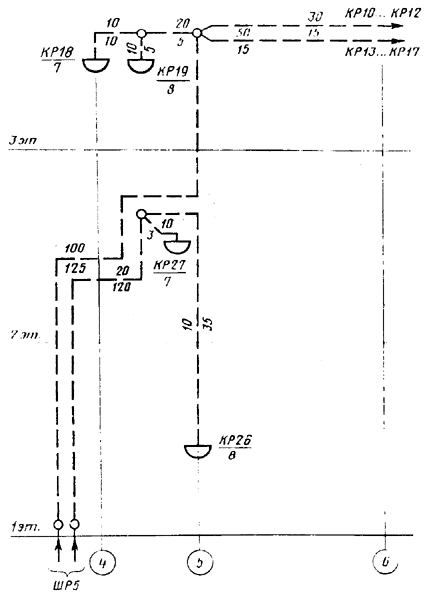 Черт. 7Схему расположения распределительной сети выполняют с учетом размещения абонентов в здании или сооружении. Допускается у распределительных устройств указывать их позиционное обозначение и количество занятых пар.При скрытой прокладке сетей на схеме расположения допускается показывать абонентские линии и абонентские устройства, их количество и места установки.4.4.8. На схеме расположения воздушной линии связи указывают:профиль и высоту опор, длины пролетов между ними; место подвески проектируемых и существующих проводов; марки проводов и тип системы уплотнения.4.5. Схема расположения телефонной канализации4.5.1. На схеме расположения телефонной канализации указывают: контуры зданий или сооружений с учетом их взаимного расположения в соответствии с генеральным планом;номер или наименование  зданий или сооружении; телефонную канализацию, смотровые устройства, расстояния между ними и количество каналов. При реконструкции на схеме указывают: количество докладываемых каналов; тип переоборудуемых смотровых устройств;сечения телефонной канализации с указанием расположения кабелей в существующих и докладываемых каналах.4.6. Схемы расположения устройств4.6.1. Схемы расположения устройств разрабатывают на станционную и линейную части сетей телефонной связи, охранной и пожарной сигнализации.4.6.2. На схемах расположения устройств автоматической телефонной связи указывают:коммутационные рамки на кроссе, щите переключений с указанием наименования или номера рамок, плат  и других устройств;распределение шнуровых комплектов, реле соединительных линий по стативам и включение их на входы статива регистрового искания.4.6.3. Па схемах расположения устройств пожарной и охранной сигнализации указывают сигнализаторы, датчики и другие устройства, кабели, провода и их марки.5. ПЛАНЫ СИСТЕМ5.1. Общие требования5.l.l. В зависимости от видов связи и сигнализации в составе основного комплекта рабочих чертежей марки СС разрабатывают: планы расположения оборудования;планы расположения конструкций для установки оборудования, прокладки и крепления кабелей; планы расположения сетей;планы расположения антенных устройств; планы расположения контуров заземления; планы расположения трасс телефонной канализации и подземных кабелей;планы расположения трасс воздушных линий связи. 5.1.2. Планы расположения оборудования, конструкций и сетей выплняют в масштабе 1:100 или 1:200; фрагменты планов - в масштабе 1:50 или 1:100; узлы—в масштабе 1:10, 1:20 или 1:50; узлы при детальном изображении в масштабе 1:2 или 1:5. При небольших зданиях, когда выполнение фрагментов нецелесообразно, для планов принимают масштаб 1:50.Планы расположения трасс телефонной канализации, воздушных линий связи, участков трасс радиорелейной связи выполняют в масштабе генерального плана с использованием его в качестве подосновы.5.1.3. Оборудованию, абонентским устройствам, установочным изделиям и конструкциям, изображаемым на планах расположения, допускается присваивать цифровые позиционные обозначения. Номера позиций наносят на чертеже, как правило, один раз. На планах указывают марку или номер по схеме соединений кабелей и проводов над их изображением или на полках линий-выносок.5.1.4. Па планах расположения оборудования, конструкции и сетей указывают:координационные оси здания или сооружения и расстояния между ними (для жилых знаний — расстояния между осями секций);стены, перегородки, полы, проемы и отверстия в них, подпольные капали и другие строительные конструкции, предусмотренные для установки оборудования и прокладки кабельных трасс; отметки чистых полов этажей и основных площадок. 5.1.5. Планы расположения оборудования и сетей при открытой прокладке кабелей рекомендуется совмещать с планом расположения конструкций.5.2. Планы расположения оборудования 5.2.1. Планы расположения оборудования разрабатывают в составе основных комплектов рабочих чертежей станционных и линейных частей систем связи и сигнализации.5.2.2. На планах расположения оборудования (черт. 8), кроме элементов, перечисленных в п. 5.1.4, указывают: оборудование;расстояния от составных частей оборудования до строительных конструкций помещения или сооружения, с нанесением установочных размеров; размеры эксплуатационных проходов;сведения об используемом и демонтируемом оборудовании. 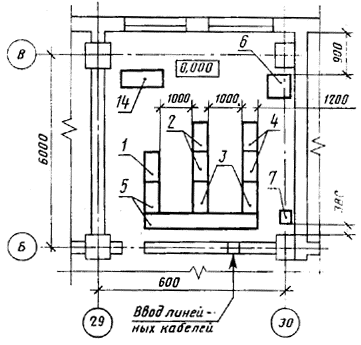 1. Поз. 6 и 7 закрепить па стене, отметка низа приборов +1,300 от уровня чистого пола помещения.2. Общие технические требования к монтажу см. ... (номер чертежа). Черт. 8Допускается указывать шифры или наименовании оборудования в их изображении или рядом.5.3. Планы расположения конструкций для установки оборудования, прокладки и крепления кабелей5.3.1. Планы расположения конструкций (черт. 9) разрабатывают в составе основных комплектов рабочих чертежей станционных и линейных частей систем связи и сигнализации.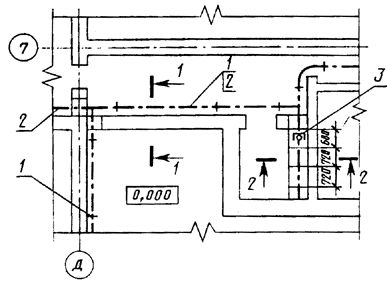 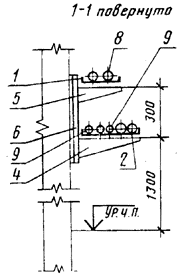 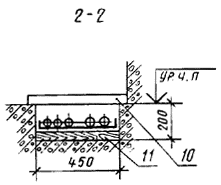 1. Поз. 4, 5 и 6 приварить к контуру сопрягаемых поверхностей, катет шва 5 мм.2. В местах прокладки труб через стены предусмотреть проемы 500х500 мм, низ на отметке +1,500 от уровня чистого пола помещения.Черт. 95.3.2. На планах расположения конструкций, кроме элементов, перечисленных в п. 5.1.4, указывают:стойки, рамы, трубопроводы, лотки, полки и другие конструкции с установочными размерами и привязками; сведения об используемых и демонтируемых конструкциях. Допускается на основных направлениях указывать сечения труб с проставлением количества кабелей. 5.4. Планы расположения сетей 5.4.1. Планы расположения сетей разрабатывают в составе основного комплекта рабочих чертежей линейной части систем связи и сигнализации (при необходимости).5.4.2. На планах расположения сетей, кроме элементов, перечисленных в п. 5.1.4, указывают:распределительные и абонентские устройства, кабели и провода, их типы, количество, марки и муфты кабельные;способ прокладки кабелей и проводов (по стене, в полу, в стояке, лотках, трубах); установочные размеры и привязки.Сечения трасс допускается указывать в таблице с проставлением количества кабелей, порядка их размещения и способа прокладки.Участки абонентских линий от оконечных распределительных устройств до абонентских допускается не указывать. В этом случае около абонентских устройств указывают номер распределительного устройства, в которое они включаются.Пример выполнения плана расположения телефонной сети приведен на черт. 10.3-й этаж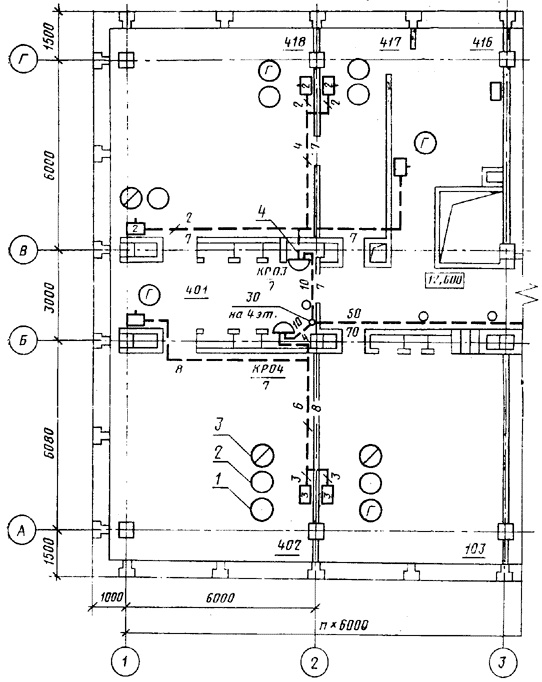 Распределительные кабели проложить в полу, телефонные коробки установить на высоте 1,5 м от пола в шкафах, телефонные розетки установить в нишах; абонентские линии проложить в плинтусе.Черт. 105.5. Плaны расположения антенных устройств 5.5.1. Планы расположения антенных устройств разрабатывают в составе основного комплекта рабочих чертежей линейной части систем связи.5.5.2. На планах расположения антенных устройств указывают: антенную опору с указанием установочных размеров и привязок;ввод антенного фидера, способ его прокладки, установочные размеры и привязки.5.6. Планы расположения контуров заземления5.6.1. Планы расположения контуров заземления разрабатывают в составе основных комплектов рабочих чертежей станционных и линейных частей систем связи и сигнализации.5.6.2. На планах расположения внешних контуров заземления указывают:здания, в которых размещено станционное оборудование, ввод заземления и здание, его установочные разеры и привязки;расположение электродов заземления, расстояния между ними, соединения между электродами; назначение заземлений.План расположения контуров заземления выполняют в масштабе генерального плана с использованием его в качестве подосновы.5.6.3. На планах расположения внутренних контуров заземления, кроме элементов, приведенных в п. 5.1.4, указывают расположение шин и щитков заземления.План расположения внутренних контуров заземления допускается совмещать с планом расположения оборудования или конструкций.5.7. Планы расположения трасс телефонной канализации и подземных кабалей5.7.1. Планы расположения трасс телефонной канализации и подземных кабелей разрабатывают в составе основного комплекта рабочих чертежей линейной части систем связи. 5.7.2. На планах указывают: телефонную канализацию;смотровые устройства, их тип, номер, количество каналов; установочные размеры вводов, всех угловых, разветвительных смотровых устройств и расстояния между ними.5.7.3. При проектировании новой телефонной канализации на особо сложных участках строительства (например, сложный рельеф, сложные пересечения с инженерными сооружениями) разрабатывают продольный профиль по оси трассы. Для остальных участков на пересечении с подземными коммуникациями, при докладке новых каналов при реконструкции указывают поперечные разрезы трассы. На продольном профиле указывают: поверхность земли (проектную и натурную); пересекаемые автомобильные дороги и железнодорожные пути; кюветы, каналы, колонны эстакад воздушной прокладки; прилегающие и пересекаемые наземные инженерные сооружения и коммуникации;отметки уровней поверхности земли (проектные и натурные);отметки верха и низа блока труб, дна телефонных колодцев; расстояния между колодцами, номера колодцев, уклон и количество прокладываемых каналов. Цифровые данные (отметки, уклон, длины участков) приводят в таблице, размещаемой под изображением профиля.Отметки указывают в узлах ответвлений трубопровода, в точках изменения уклона, углах поворота трасс. 5.8. Планы расположения трасс воздушных линий связи 5.8.1. Планы расположения трасс воздушных линий связи разрабатывают в составе основного комплекта рабочих чертежей линейной части систем связи.5.8.2. На планах расположения трасс воздушных линий связи указывают: профили воздушной линии;привязочные размеры трассы к осям автомобильных или железных дорог;привязочные размеры опор (указываются при наличии на трассе подземных коммуникаций).6. ЧЕРТЕЖИ ОБЩИХ ВИДОВ НЕСТАНДАРТНЫХ (НЕТИПОВЫХ) КОНСТРУКЦИЙ6.1. Чертежи общих видов нестандартных (нетиповых) конструкций выполняют в объеме, необходимом для разработки конструкторской документации на стадии технического задания по ГОСТ 2.103 — 68.6.2. Чертеж общего вида нестандартной (нетиповой) конструкции должен содержать:изображения конструкции (виды, разрезы, сечения), текстовые указания и надписи, необходимые для понимания устройства конструкции;наименования составных частей конструкции (при необходимости);размеры и другие наносимые на изображении данные; схему, если она требуется.6.3. Изображения нестандартной (нетиповой) конструкции выполняют с максимальными упрощениями.6.4. Наименования составных частей нестандартной (нетиповой) конструкции на чертеже общего вида указывают на полках линий-выносок.6.5. В текстовых указаниях, помещаемых на чертеже общего вида нестандартной (нетиповой) конструкции, приводят исходные данные, необходимые для разработки технического задания (тсхничесские требования к разрабатываемой конструкции и применяемым материалам, данные о рабочей среде, нагрузки на конструкцию, требования к изготовлению, монтажу и окраске, особые требования к конструкции —взрывобезопасность, кислотостойкость и др.).6.6. Чертежи общих видов нестандартных (нетиповых) конструкций выполняют в масштабе 1:5, 1:10, 1:20 или 1:50.7. ВЕДОМОСТЬ ПОТРЕБНОСТИ В МАТЕРИАЛАХ7.1. Ведомость потребности в материалах на системы связи и сигнализации выполняют по ГОСТ 21.109—80.Номер направленияНомер реле направленияНаименование направленияКоличество соединительных линийКоличество соединительных линийКодИсх.Вх.1H1, Н11Стативы II ГИ22Н3ГАТС1015+993Н13Специальные2024Н4службы2035-12Н4-Н20Резерв, Д-10---Номер направленияНомер реле направленияНаименование направленияНомер статива 11 ГИНумерация1-10H1—Н20Стативы АИ 1—101-42000-2999